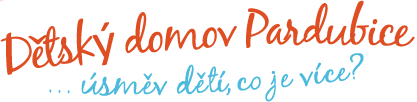 		ŠKOLNÍ VZDĚLÁVACÍ PROGRAMIdentifikační údajeDětský domov PardubiceKe Tvrzi 235530 03  PardubiceTelefon:	466 611 470, 727 878 421Fax:		466 611 017E-mail:	detskydomov.pce@quick.cz, reditelka@ddpardubice.czWeb:		www.ddpardubice.czIČO	48160865IZO	048160865Právní forma:	příspěvková organizace Pardubického krajeZřizovatel:		Pardubický kraj, Krajský úřad, Komenského 125, PardubiceZřizovací listina:	č.j.:  10817/2007/OŠMS ze dne 8.3.2007Vydán dne 1.9.2013Aktualizován dne 2.9.2019Charakteristika zařízeníDětský domov Pardubice, Ke Tvrzi 235, 530 03  Pardubice (dále jen DD) 
telefon: 466 611 470 , fax: 466 611 017, e-mail: detskydomov.pce@quick.cz, www.ddpardubice.cz je zařízení, jehož účelem je zajišťovat nezletilé osobě, a  to zpravidla 
ve věku od 3 do 18 let, případně zletilé osobě do 19 let, na základě rozhodnutí soudu o ústavní výchově nebo o předběžném opatření náhradní výchovnou péči jinak poskytovanou osobami odpovědnými za výchovu v zájmu jeho zdravého vývoje, řádné výchovy a vzdělávání. Dětský domov  může na základě žádosti poskytovat plné přímé zaopatření zletilé nezaopatřené osobě po ukončení výkonu ústavní výchovy, připravující se na budoucí povolání, nejdéle však 
do věku 26 let, podle smlouvy uzavřené mezi nezaopatřenou osobou a zařízením nejpozději 
do 1 roku od ukončení ústavní výchovy.Dětský domov zajišťuje péči o děti s nařízenou ústavní výchovou, které nemají závažné poruchy chování. Do dětského domova se rovněž umísťují nezletilé matky spolu s jejich dětmi. Dále pak děti s mentálním, tělesným, smyslovým postižením,  s vadami řeči nebo
 s více vadami, u nichž byla nařízena ústavní výchova nebo nařízeno předběžné opatření, pokud stupeň zdravotního postižení neodpovídá jejich umístění do zařízení sociálních služeb nebo do specializovaného zdravotnického zařízení. Pro tyto děti jsou vytvořeny vhodné podmínky úpravou denního režimu a vybaveností dětského domova. Dále je zajišťován odpovídající vzdělávací, terapeutický a sociálně rehabilitační program.  DD vytváří podmínky pro účast dětí na náboženské výchově, na náboženských obřadech, popřípadě 
na dodržování náboženských zvyklostí, a to podle zájmu dítěte a s ohledem na předchozí rodinnou výchovu a na rozumové schopnosti dítěteDětský domov Pardubice se nachází  v samostatné vlastní budově uprostřed oplocených parkových a zelených ploch. Dětský domov byl založen roku 1915, kdy byl objekt zakoupen Pardubickým okresem pro potřeby sirotčince.Objekt je nedaleko centra města v klidovém prostoru v sousedství Bubeníkových sadů. V suterénu je sauna, dílna dětí, dílna správce, prádelna, kuchyň s jídelnou, kotelna a šatna dětí.V prvním podlaží je prostor pro tři rodinné skupiny, v každé je kuchyňský kout s jídelnou a obývacím prostorem. V tomto podlaží je i společenská místnost s knihovnou, slouží k víceúčelovému využití. Jsou zde i kanceláře, návštěvní místnost, dívčí koupelna a hlavní vchod do budovy.Ve druhém podlaží je izolace s ošetřovnou, pokoje dětí, obývací prostory pro další dvě rodinné skupiny. Pouze v jediné skupině chybí kuchyňský kout, ale v plánu je zařízení i této poslední kuchyňské linky. Dále je ve druhém podlaží služební pokoj, sklady prádla 
a koupelna chlapců.V areálu je dále garáž, kolárna, sklad zahradního nářadí a nábytku, víceúčelové hřiště, cyklistická stezka pro malé cyklisty a kočárky, kuželková dráha, ohniště, pískoviště, průlezky, trampolína, ping-pongový stůl a dřevěné doplňky k posezení a hrám: altán, stoly s lavicemi, domeček, srub, ptačí krmítko a stojan na houpačku. Nedílnou součástí zahrady jsou i záhonky, kde si děti pěstují rajčata a další zeleninu.Školní vzdělávací program Dětského domova Pardubice byl zpracován na základě požadavku § 5 zákona č. 561/2004 Sb., vychází ze zákona 109/2002 Sb. ve znění pozdějších předpisů.Cíle vzděláváníCílem výchovné práce je vytvoření trvalého prostředí, které by dítěti umožnilo uspokojování základních materiálních, citových i speciálních potřeb a které by zajišťovalo vhodné rozvíjení vědomostí, dovedností a návyků s přihlédnutím k zájmům a zvláštnostem každého dítěte. Důležitá je rovněž podpora vzdělávacího působení školy, ale i uspokojování potřeb 
v oblastech rekreace a zábavy. Součástí výchovné práce je i snaha naučit děti sebeobsluze, pracovním a sociálním dovednostem a návykům tak, aby se po ukončení ústavní výchovy mohly úspěšně zapojit do života společnosti.Konkrétní cíle vzděláváníKonkrétní cíle vzdělávání se opírají o vybrané mezinárodní předpisy a deklarace o právech dítěte.Pakty a úmluvyÚmluva o ochraně lidských práv a základních svobodÚmluva o právech dítěteEvropská úmluva o výkonu práv dětíÚmluva o pravomoci orgánů, použitelném právu, uznávání, výkonu a spolupráci ve věcech rodičovské zodpovědnosti a opatření k ochraně dětíÚmluva o ochraně dětí a spolupráci při mezinárodním osvojeníEvropská úmluva o právním postavení dětí narozených mimo manželstvíÚmluva o občanskoprávních aspektech mezinárodních únosů dětíPedagogičtí pracovníci jsou odpovědni za komplexní péči za svěřené děti včetně péče o ošacení, prádlo a obuv. Pedagogičtí pracovníci vykonávají denní i noční péči.Dětský domov má pracovníka odpovědného za prevenci zneužívání návykových látek, společně je vytvářen plán a je pravidelně vyhodnocován.Veškeré výchovné činnosti směřují k vytvoření klíčových kompetencí, které představují soubor znalostí, dovedností, návyků a postojů, které jsou využitelné v praktických životních situacích.  Klíčové kompetence představují pro dítě neopominutelný základ přípravy na život ve společnosti, celoživotní učení a vstup do pracovního procesu. Kompetence k učeníS ohledem na individuální rozumové a věkové odlišnosti se děti učí nastavit proces učení, mají dobré čtenářské dovednosti, zvládají práci s textem. Učí se je efektivně využívat v praxi a znají možnosti svého dalšího vzdělávání. Rozvíjíme kladný vztah dětí ke vzdělávání. Vedeme děti k tomu, aby si uměly potřebné informace vyhledat a orientovaly se v nich, chápaly jejich smysl a dovedly je využít pro život.Sociální a personální kompetenceDěti se orientují v mezilidských vztazích, uvědomují si zpětnou vazbu vlivu svého chování na okolí (stálé výchovné prostředí, důvěra, víra ve své schopnosti). Jsou schopny rozlišit  nevhodné a rizikové chování a uvědomují si jeho možné důsledky (rozhovory, příklady, alternativy). Zvládají běžné životní situace a emocionální problémy, korigují nepřizpůsobivé chování (sebereflexe, zvyšování sebevědomí, sebedůvěra, aspirace)Vědomě dodržují morální zásady a pravidla chování, orientují se v základních mravních hodnotách (pedagogické vzory chování, výchova příkladem, hry a soutěže)Používají získané základní pracovní dovednosti a návyky v každodenních činnostech (manuální zručnost při domácích pracích, úklid na skupině, na zahradě, nádobí).Připravují i provádějí svoji pracovní činnost, dodržují pravidla bezpečnosti a ochrany zdraví (zásady bezpečnosti, poučení, názorné ukázky, kontrola). Rozumějí skupinovým vztahům a aktivně do nich zasahují, aktivně ovlivňují    
 kooperaci ve skupině (pravidelná skupinová sezení – řešení otázek života na skupině, 
 strukturovaný program, zápisy, kontrola úkolů, sebepoznávací program, hodnocení 
 druhých i sebe sám).Kompetence komunikativníDěti dokážou formulovat své myšlenky souvisle a srozumitelně, v  mluvených i psaných projevech dokáže získané komunikativní schopnosti využít k vytváření vzájemných vztahů k ostatním lidem. Umí obhájit své názory a zároveň respektovat názory a postoje druhých, vystupovat v souladu se zásadami kulturního projevu a chování.Kompetence k řešení problémůVědomě dodržují pravidla slušného chování. Učí se hodnotit chování jiných, adekvátně na ně reagovat, přijímat radu a kritiku.Jsou seznámeny s autoritami, na které se mohou obracet.Činnostní a občanské kompetenceMultikulturní výchova směřuje k pozitivnímu postoji k minoritám a k lidem různých národností, náboženství a kultur. Učí se dodržovat zákony, společenská pravidla, respektovat práva. K dlouhodobé pedagogické práci patří nácvik vyjádření svobodného názoru bez drzostí, se slušně naformulovaným jakýmkoliv problémem se kterým se bez obav děti obrátí na kompetentního dospělého. Učí se odpovědnosti za své zdraví a svůj život.Kompetence pracovníDěti jsou schopny získávat a vyhodnocovat informace o pracovních nabídkách, využívat poradenských a zprostředkovatelských služeb a mít přehled o možnostech uplatnění na trhu práce v daném oboru a povolání a reálnou představu o platových i pracovních podmínkách. Děti umí porozumět zadaným úkolům, hledat možné varianty řešení na základě využití svých zkušeností a dovedností nabytých dříve. Samostatně se rozhodovat při řešení a přijímat odpovědnost za svá rozhodnutí. Přemýšlet o příčinách problémů a volit prostředky a způsoby vhodné pro splnění jednotlivých aktivit. Formy vzdělávání Přijetím zákona č. 109/2002 Sb., ve znění pozdějších předpisů, nastoupila nová filozofie práce s dětmi, u kterých je nařízena ústavní výchova. Nové trendy humanizace dětského domova změnily pohled na potřeby dětí, zároveň se od plánovaných aktivit a striktního programu dne přechází k individuální práci s dítětem a jeho rodinou.Život v rodinné skupině se víc a víc přibližuje životu ve větší rodině. To se kladně odráží na dětech samotných, na jejich chování, jednání a prožívání.Děti se aktivně podílejí na chodu své „domácnosti“, naučí se vařit, nakupovat, prát, žehlit a uklízet, naučí se postarat o mladší sourozence nebo kamarády, zejména však navazují pevnější citové vazby, nejsou citově prázdné, frustrované ani deprivované. V dětském domově je využívána forma výchovy mimoškolního vzdělávání a sebevýchova dětí a určitým specifickým způsobem je naplňována také forma výchovy rodinné.Výchovné působení je realizováno formou cílevědomého, přímého působení, které zahrnuje působení školy, rodiny a společenských organizací, a nepřímé působení, jenž je ovlivněno sdělovacími prostředky a mimoškolního prostředí, prostředí dětského domova a jeho rodinné skupiny.Dalšími faktory působícími na výchovně vzdělávací činnost dětí v dětských domovech jsou formy výchovy stanovené například vyhláškou č. 74/2005 Sb., ve znění pozdějších předpisů, o zájmovém vzdělávání. Ta stanovuje následující formy: PŘÍLEŽITOSTNOU výchovnou, vzdělávací, zájmovou a tematickou rekreační činnost. Realizuje se mimo zařízení. Například: - přednášky, výstavy a exkurze zaměřené na správný zdravý životní styl – problematiku anorexie, význam pohybu, sexuální výchovy apod., přednášky zabývajícími se otázkami závislostí na alkoholu, užívání dalších drog a jiných závislostí v rámci programu rizikového chování.-  spolupráce s Policií ČR pro prevenci kriminality a sociálně patologických jevů- aktivní účast na kulturních vystoupeních při prezentaci dětského domova, veřejných vystoupeních a sportovních kláních.    PRAVIDELNOU výchovnou, vzdělávací a zájmovou činnost, která se realizuje přímo v zařízení, formou každodenních a pravidelných činností. Například příprava na vyučování a sebeobslužné činnosti.TÁBOROVOU činnost spojenou s pobyty mimo zařízení organizovanou samotným zařízením nebo jinými organizacemi a nadacemi. Příkladem jsou víkendové a prázdninové pobyty na horách apod. Mohou být tématicky zaměřené například na primární prevenci rizikového chování nebo pobyty poznávací, turistické a kulturní (viz. MPP) OSVĚTOVOU činnost včetně shromažďování a poskytování informací, činnost poradenskou zaměřenou na primární a sekundární prevenci rizikového chování.          INDIVIDUÁLNÍ prací, zejména vytvářením podmínek pro rozvoj nadaných dětí a rozvoj schopností dětí vyžadujících specifické potřeby formou individuálního přístupu.   SPONTÁNNÍ nabídka činností, které jsou zahrnuty v denním programu, neorganizovaná aktivita dětí. Například klidové činnosti, poslech hudby, neformální kamarádské komunikace, možnost si volně hrát nebo kreslit.Obsah vzdělávání popředí péče dětského domova stojí zájmy dítěte, poznání a všestranné naplňování jeho potřeb, vytváření a upevňování sociálních vztahů a citových vazeb. Veškerá výchovná činnost směřuje k začlenění dětí do společnosti, navazování kladného vztahu k přírodě a k rozvíjení osobnosti dítěte v oblasti kultury, zdraví nebo sportu a zprostředkovat dětem v průběhu výchovy životní hodnoty, které jim umožňují lepší orientaci v životě. Na základě průřezových témat základního zájmového vzdělávání se propojují obsahy vzdělávání různých oborů a vytváří cíle jednotlivých výchov. Školní vzdělávací program by měl rozšířit tyto výchovy o cíle a doplnit jejich formy realizace. Všechny výchovy prolínají do všech každodenních činností dětí v dětském domově a přispívají ke vzdělávání dětí přirozenou cestou. ENVIROMENTÁLNÍ výchova se zabývá ochranou životního prostředí, formováním ekologicky správného vztahu dětí k přírodě a vysvětlováním závažností ekologických problémů, které ovlivňují naši planetu. Výchova bude realizována především každodenní aktivitou a zažitím správných návyků (třídění odpadu, šetření energiemi apod.) a formou výletů do zoologických zahrad, ekologických farem a do stanic pro ohrožená zvířata a besedami s lidmi, kteří se těmito otázkami zabývají. MULTIKULTURNÍ výchova by měla vychovávat děti k rasové toleranci a k odmítání xenofobie, násilí, vytvářet zdraví postoj vůči imigrantům a jejich někdy odlišným hodnotám. Zároveň podporovat znalosti o státních symbolech a vést děti k dodržování tradic a zvyků naší společnosti. Pěstovat porozumění a vědomí sounáležitosti a respekt i k jiným kulturám. MEDIÁLNÍ výchova se zaměřuje na potřebu naučit děti vnímat média a umět rozpoznat co je a není objektivní informace, orientovat se v mediální komunikaci a práci s médii samotnými. Zvládat základní práce na počítači, používat elektronickou poštu, ovládat jednoduché elektrotechnické přístroje apod. Vypěstovat u dětí kritický přístup ke zpravodajství a k reklamě. Výchova K MYŠLENÍ V EVROPSKÝCH SOUVISLOSTECH  a výchova DEMOKRATICKÉHO OBČANA zdůrazňuje osobní odpovědnost za dění ve společnosti, rozvíjí vědění evropské identity a poznání života v Evropě a na celém světě. Ukazuje dětem na problémy třetího světa, možnosti adopce na dálku apod. Vede děti k vzájemné solidaritě a seznamuje je se základními informacemi o právech dětí na základě Deklarace práv dítěte. OSOBNOSTNÍ A SOCIÁLNÍ výchova splňuje veškeré cíle osobnostního rozvoje. Zabývá se sociálně právními otázkami rodiny, otázkami rizikového chování a problematikou závislostí nebo šikany. Rozvíjením kladných charakterových vlastností a upevňováním poznatků ze školy a zájmové činnosti, vzájemné komunikace a posilování sociálních rolí dítěte v rodinné skupině dětského domova i ve společnosti. Realizace této výchovy probíhá nepřetržitě ve všech činnostech dětí v domově i mimo něj.Podmínky pro vzdělávání dětí se speciálními vzdělávacími potřebamiNa základě vyhlášky č. 73/2005 Sb., ve znění pozdějších předpisů, o vzdělávání dětí, žáků a studentů se speciálními vzdělávacími potřebami a dětí mimořádně nadaných, se stanovují podmínky pro tyto děti v jednotlivých zařízeních do školního vzdělávacího programu.Dětský domov poskytuje speciální péči dětem se specifickými poruchami učení i chování. Pracuje s dětmi při pravidelné přípravě na vyučování podle individuálních plánů doporučených pedagogicko psychologickou poradnou a sestavených učiteli základních škol, kam děti docházejí. Speciální vzdělávání se uskutečňuje s podporou pedagogicko psychologické poradny, případně SPC.Samozřejmostí je zvyšování odbornosti pedagogických pracovníků a asistentů pedagoga, formou seminářů, školení a zvyšováním pedagogického odborného vzdělání.Podmínky přijímání, průběhu a ukončování pobytu dětía) Přijímání dětíDo DD jsou přijímány děti zásadně z rozhodnutí soudu, který rozhoduje o nařízení ústavní výchovy nebo předběžného opatření. Do zařízení jsou přijímány i děti s mentálním, tělesným, smyslovým postižením, vadami řeči či kombinovaným postižením, u nichž byla nařízena ústavní výchova či předběžné opatření a pokud stupeň zdravotního postižení dovolí jejich umístění v DD. Výjimku smí povolit pouze ředitel DD.b) Smluvní pobyt zletilých nezaopatřených osob v zařízeníDD může na základě žádosti poskytovat plné přímé zaopatření zletilé nezaopatřené osobě 
po ukončení výkonu ústavní výchovy, připravující se na budoucí povolání, nejdéle však 
do věku 26 let podle smlouvy uzavřené mezi nezaopatřenou osobou a zařízením nejpozději 
do 1 roku od ukončení ústavní výchovy.c) Postup při přemísťování dětí:Přemístit dítě do jiného dětského domova, dětského domova se školou, diagnostického ústavu může jen příslušný soud svým rozhodnutím.Podrobnější podmínky přemístění projedná ředitelka dětského domova s ředitelem příslušného zařízení nebo pověřenou osobou. Předání dítěte spolu s náležitou dokumentací a osobním vybavením provede v den doručení rozsudku s nabytou právní mocí nebo v den vykonatelnosti rozsudku vychovatel rodinné skupiny nebo sociální pracovník.d) Pravidla pro propouštění dětíŘeditelka DD ukončí pobyt dítěte v zařízeníjestliže soud zrušil ústavní výchovu,dosáhne-li zletilosti, pokud v zařízení dobrovolně nesetrvá 
do ukončení přípravy na povolání,jestliže rozhodnutí soudu o osvojení nebo svěření dítěte do pěstounské péče nabylo právní moci,dosáhne-li věku 19 let, byla-li mu prodloužena ústavní výchova, po uplynutí doby trvání předběžného opatření nebo po jeho zrušení soudem.Před ukončením ústavní výchovy na základě zletilosti, případně v 19ti letech, má kmenový vychovatel rodinné skupiny ve spolupráci se sociálním pracovníkem tyto povinnosti: průběžně v době dospívání dítěte zvažovat možnosti budoucího  bydlení a pracovního uplatnění a po vzájemné dohodě najít nejvhodnější řešení,půl roku před 18. narozeninami dítěte podat písemně na předepsaném formuláři příslušnému orgánu péče o dítě oznámení o nadcházejícím propuštění dítěte ze zařízení, včetně návrhu věcné pomoci nebo jednorázového peněžitého příspěvku při odchodu dítěte.Dítěti, jemuž byl ukončen pobyt v zařízení z důvodu dosažení zletilosti, příp. věku 19ti let, byla-li mu prodloužena ústavní výchova, příp. při ukončení pobytu na základě dohody, se podle jeho skutečné potřeby v době propuštění poskytne věcná pomoc nebo jednorázový pěněžitý příspěvek. Dále se dítěti ve spolupráci s OSPOD poskytuje poradenská pomoc se zajištěním bydlení a práce a dále je dítěti i po opuštění DD poskytována poradenská pomoc při řešení tíživých životních situací. Hodnocení dětí a autoevaluaceHodnocení dětíHodnocení je nedílná součást výchovně vzdělávacího procesu. Je nástrojem ke zjištění naplňování předem stanovených cílů. Má posilovat vnitřní motivaci dětí. Hodnocení musí být v souladu s věkovými zvláštnostmi dítěte a musí být v souladu s Vnitřním řádem dětského domova. Musí mít motivační charakter.Pravidla hodnocení žákůPro hodnocení dětí musí být stanovena jasná pravidla. Ta jsou součástí vnitřního řádu. Hodnocení musí býtjednoznačnésrozumitelnésrovnatelné s předem stanovenými kritériivšestrannévěcnéAutoevaluace a evaluační činnostHodnocení a autoevaluace vedou k zefektivnění ŠVP. Ten je vytvořen jako program typu SMART, aby byl S - specifický, M - měřitelný, A - akceptovatelný, R - realizovatelný, T – termínovaný. Aby došlo k naplnění našeho ŠVP, je třeba zajistit takové podmínky, které umožní naplnění cílů a ty pravidelně sledovat a vyhodnocovat. Sledujeme, hodnotíme, realizujeme a zlepšujeme v časovém horizontu:Sociální klima dětského domova - zaujímání humanistických postojů, vzájemná úcta, důvěra, empatie, spolupráce, spokojenost pedagogůPravidla chování - jasně definovaná práva a povinnosti dětí, pedagogů a ostatních zaměstnanců Spolupráce pedagogůOtevřené vztahy - se žáky, rodiči i veřejnostíPohodové prostředí - funkční, estetické, podnětnéSpokojenost dětí a jejich podporaDostatečné pohybové aktivity, zdravá výživa, režim dne, odpočinkové činnosti, Podmínky pro vzdělávání a společnou činnost v době mimo vyučování -  zájmové kroužky, odpolední knihovny, počítače apod.Efektivita hodnocení a sebehodnocení dětíEfektivita projektové práceZajištění dostatečných finančních prostředků pro realizaci – materiálně technické zabezpečeníPrezentace dětského domova, pohled okolí na náš domovVýsledky vzdělávání dětíKvalita řízení dětského domova.Další vzdělávání pedagogického sboruNejobtížnější je zhodnocení práce a autoevaluace pedagogů. Důležitou zpětnou vazbou jsou nejen výsledky hospitační činnosti, ale i plánování další činnosti, stanovení cílů, vztahy mezi dětmi a pedagogy i ostatními zaměstnanci atd.Autoevaluace je současně hodnocením kvality domova a hodnocením kvality ŠVP. Ke zhodnocení používáme různé dotazníky, rozhovory, diskuse, práce dětí, řízené rozhovory, sebereflexe, skupinové diskuse, komunitní kruhy. Obracíme se jak na pedagogy, tak i na děti, rodiče i spolupracovníky v oblasti preventivních aktivit. Významné z hlediska kvality vzdělávacího procesu jsou pro nás výsledky našich absolventů na dalších typech škol a jejich další uplatnění a to v současnosti i později, neboť nám nejlépe dokládají, zda je náš ŠVP kvalitní a zda odpovídá požadavkům dnešní doby. Je tedy zřejmé, že hlavním cílem autoevaluace je kvalitnější činnost dětského domova.Autoevaluaci provádíme pravidelně jedenkrát ročně. Významné z hlediska evaluace jsou rovněž hodnotící zprávy (inspekční zprávy, výstupy z preventivních aktivit aj.)Ředitel dětského domova zodpovídá za úroveň výchovně vzdělávacího procesu. Jeho úkolem je zhodnocení úspěšnosti dětí v dosahování očekávaných výstupů. Autoevaluace je pro dětský domov nezbytná a je třeba jí věnovat dostatečnou pozornost. Součástí evaluace by měly být návrhy vhodných opatření, případně návrhy na další úpravy ŠVP.Popis materiálních podmínekDěti jsou ubytovány ve dvou a vícelůžkových pokojích. Dětský domov neprošel rekonstrukcí a nemá k dispozici intimní prostor uzavřeného bytu. Každá rodinná skupina má společnou hernu – obývák, kromě jedné skupiny, s kuchyňským koutem. Každé dítě má k dispozici osobní skříňku, kterou si může uzamknout. V roce 2018 DD Pardubice získal 1. byt na sídlišti Polabiny, kam se přestěhovalo z hlavní budovy 5 dětí spolu s 5 pracovníky DD. Další 2 byty byly zprovozněny v únoru a březnu 2019.Dětský domov zajišťuje dětem přiměřené materiální zabezpečení, především ošacení, obuv, hygienické potřeby, potřeby pro vzdělání, knihy a hračky, audiovizuální technické vybavení a počítače. Samozřejmostí je vybavení na sport, turistiku a rekreační a zájmové činnosti. Děti jsou vedeny k šetrnosti hospodárnosti při zacházení s majetkem a zařízením dětského domova a svým vlastním. Pečují o své zdraví a dodržují pravidla osobní i kolektivní hygieny. Chodí vkusně oblečeny a zúčastňují se nakupování běžných potřeb.Popis personálních podmínekZákon č. 563/2004 Sb., a zákon č. 109/2002 Sb. tvoří zákonný rámec pro činnost pedagogických pracovníků (psychická způsobilost a odborné předpoklady). Všichni zaměstnanci jsou pro děti tetami a strýci. Společně usilujeme o vytvoření bezpečného a příjemného klimatu pro děti bez ohledu na věk a rozumové schopnosti.V pěti rodinných skupinách pracuje celkem patnáct pedagogických pracovníků, dále ředitelka a její zástupkyně. Dalšími pracovníky v dětském domově jsou sociální pracovnice, hospodářka, ekonomka, dvě kuchařky, pradlena – švadlena, uklízečka a údržbář. Pedagogičtí pracovníci zajišťují veškerý pedagogický provoz ve dne i v noci. Ekonomické podmínkyDětský domov Pardubice hospodaří s finančními prostředky z rozpočtu zřizovatele a s finančními prostředky, které v souladu se zřizovací listinou přijímá pro Pardubický kraj jako dar k využití různých potřeb dětského domova.Popis podmínek ochrany a bezpečnosti zdravíDohled nad dětmi a pečlivě připravené činnosti mají minimalizovat různá rizika a vznik škod na zdraví, životech a majetku. Pedagogičtí pracovníci pro předcházení škodám preventivně upozorňují děti na možná rizika. Činnosti realizují s ohledem na BOZP a PO.Ředitelka pravidelně zajišťuje školení všech zaměstnanců. Pro poskytnutí první pomoci je v dětském domově několik lékárniček první pomoci. Platí zákaz kouření v celém areálu.ZVEŘEJNĚNÍ ŠKOLNÍHO VZDĚLÁVACÍHO PROGRAMU Školní vzdělávací program vydává ředitel a zveřejňuje ho na přístupném místě ve školském zařízení. Do školního vzdělávacího programu může každý nahlížet a pořizovat si z něj opisy a výpisy.Mgr. Kateřina Fialováředitelka DD Pardubice